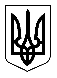 УкраїнаМЕНСЬКА МІСЬКА РАДАМенського району Чернігівської області(сорокова сесія сьомого скликання )РІШЕННЯ10 липня 2020 року	№ 265Про припинення права тимчасового користування СФГ «БДЖОЛА» невитребуваними земельними частками (паями) на території Менського району за межами 
с. ВеличківкаРозглянувши клопотання СФГ «БДЖОЛА» щодо припинення права тимчасового користування невитребуваними земельними частками (паями), які були передані йому в оренду для ведення товарного сільськогосподарського виробництва на території Менської об’єднаної територіальної громади (за межами с. Величківка), керуючись ст.13 Закону України «Про порядок виділення в натурі (на місцевості) земельних ділянок власникам земельних часток (паїв)», Законом України «Про оренду землі», та п. 34 ч. 1 ст. 26 Закону України «Про місцеве самоврядування в Україні » Менська міська радаВ И Р І Ш И Л А:У зв’язку з державною реєстрацією права власності на земельні ділянки (паї), припинити право тимчасового користування невитребуваними земельними (паями), які були передані в оренду для ведення товарного сільськогосподарського виробництва на території Менського району:за межами с. Величківка, СФГ «БДЖОЛА»:Доручити міському голові Примакову Г.А. укласти додаткові угоди про припинення дії договорів оренди землі: від 15 вересня 2010 року, зареєстрованого у Менському районному відділі ДЗК за №041084400159, за №041084400156, за № 041084400161, за №041084400157, за № 041084400155, за №041084400158 укладених між Менською райдержадміністрацією та ФГ «Бджола».Контроль за виконанням рішення покласти на заступника міського голови з питань діяльності виконкому Менської міської ради Гайдукевича М.В. та на постійну комісію з питань містобудування, будівництва, земельних відносин та охорони природи.Міський голова	Г.А. Примаковплощею2,6548 гакадастровий номер7423081800:03:000:0359Пай: №359площею2,7928 гакадастровий номер7423081800:03:000:0176№276площею2,1708 гакадастровий номер7423081800:03:000:0049№49площею2,1713 гакадастровий номер7423081800:03:000:0341№341площею2,9411 гакадастровий номер7423081800:03:000:0067№67площею2,7917 гакадастровий номер7423081800:03:000:0356№356